 ΘΕΜΑ:«2η ΠΡΟΣΚΛΗΣΗ ΕΚΔΗΛΩΣΗΣ ΕΝΔΙΑΦΕΡΟΝΤΟΣ ΓΙΑ ΠΡΑΓΜΑΤΟΠΟΙΗΣΗ ΕΚΔΡΟΜΗΣ» ΣΧΕΤ: Υ.Α. 20883/ΓΔ4/12-02-2020(ΦΕΚ 456/Β/13-02-2020)Το σχολείο μας προτίθεται να πραγματοποιήσει μία  εκδρομή  στην Ξάνθη , για συμμετοχή στο φεστιβάλ «Ξάνθη-Πόλις Ονείρων Μουσικών Σχολείων 2023». Θα συμμετέχουν  60 μαθητές/μαθήτριες (40 μαθητές και 20 μαθήτριες), με απόκλιση συν ή πλην 2 μαθητές/μαθήτριες και έντεκα (11) συνοδοί καθηγητές. Προκειμένου και σύμφωνα με την κείμενη νομοθεσία να επιλεγεί το ταξιδιωτικό γραφείο που θα οργανώσει την παραπάνω εκπαιδευτική εκδρομή των μαθητών/μαθητριών του σχολείου, παρακαλούμε να μας αποστείλετε - σε περίπτωση που ενδιαφέρεστε – μέχρι  την Παρασκευή 10 Φεβρουαρίου 2023 και ώρα 11:00 στο σχολείο (ταχυδρομικώς ή με οποιοδήποτε άλλο τρόπο) κλειστή προσφορά με δύο διαφορετικές προτάσεις:Τέσσερις (04) διανυκτερεύσειςΗμ/νία αναχώρησης (03) Μαΐου ώρα 6:00 π.μ. -ημ/νία επιστροφής 07 Μαΐου ώρα 10:00 μ.μ.Τρείς  (03) διανυκτερεύσειςΗμ/νία αναχώρησης (04) Μαΐου ώρα 6:00 π.μ. -ημ/νία επιστροφής 07 Μαΐου ώρα 10:00 μ.μ.Εκπρόθεσμες προσφορές δεν θα  ληφθούν υπόψη. Με την προσφορά θα πρέπει να υπάρχει  και υπεύθυνη δήλωση ότι το πρακτορείο διαθέτει ειδικό σήμα λειτουργίας, το οποίο βρίσκεται σε ισχύ. Επιθυμούμε:Τα ξενοδοχεία τα οποία θα προταθούν, ένα ή περισσότερα, να αναφέρονται ονομαστικά και να βρίσκονται στο κέντρο της πόλης (εναλλακτικά σε απόσταση 15-20 λεπτών από το κέντρο)Τα δωμάτια των μαθητών/τριών να είναι δίκλινα, τρίκλινα ή/και τετράκλινα (χωρίς ράντζο) και των συνοδών  5 δίκλινα και 1 μονόκλινο.Σε περίπτωση που για αποδεδειγμένους λόγους ανωτέρας βίας ή αιφνίδιας ασθενείας μαθητή, ματαιωθεί η συμμετοχή του, θα του επιστραφούν τα αναλογούντα χρήματα.Ασφαλιστική κάλυψη σε περίπτωση ασθένειας ή ατυχήματος των συμμετεχόντων.Στη διαμονή να συμπεριλαμβάνεται πρωινό.Το λεωφορείο να είναι στη διάθεσή μας για την πραγματοποίηση των μετακινήσεων στην πόλη της Ξάνθης.Ασφάλεια αστικής ευθύνης.              Σημειώνουμε ότι :Οι προσφορές θα ανοιχτούν όπως προβλέπει ο νόμος την ίδια μέρα ενώπιον επιτροπής καθηγητών, αντιπροσώπων των μαθητών και του Συλλόγου Γονέων και Κηδεμόνων.Θα πρέπει να αναφέρεται η τελική συνολική τιμή της εκδρομής και η επιβάρυνση ανά μαθητή μαζί με το φόρο διανυκτέρευσης που ισχύει για τα ξενοδοχεία.Η μετακίνηση θα πραγματοποιηθεί σύμφωνα νε τις ισχύουσες διατάξεις και τα μέτρα για την αποφυγή της διάδοσης του κορωνοϊού, covid 19 .Η Διευθύντρια Ανθούλα Ζιώρη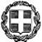 